Unit 4 Lesson 5: Algoritmo estándar: Números de varios dígitos, sin componerWU Conversación numérica: Productos parciales (Warm up)Student Task StatementEncuentra mentalmente el valor de cada producto.1 Comparemos dos algoritmosStudent Task StatementA continuación se muestran dos algoritmos para encontrar el valor de .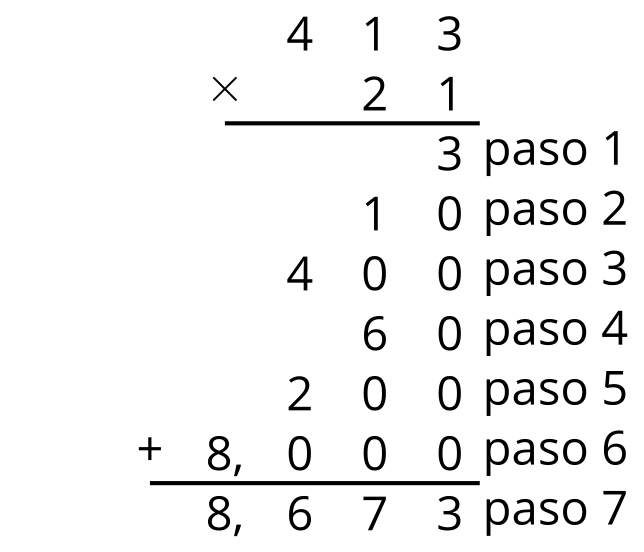 paso 1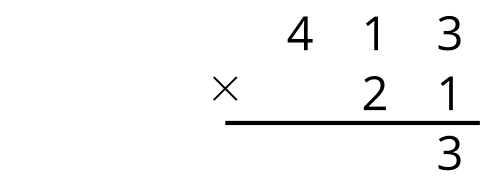 paso 2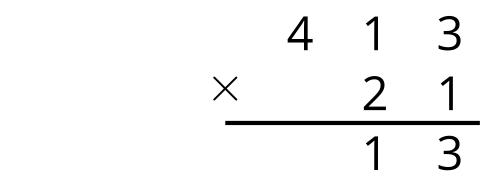 paso 3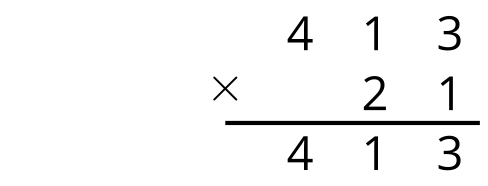 paso 4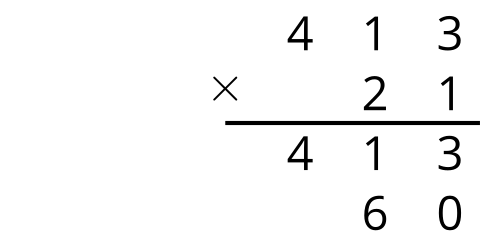 paso 5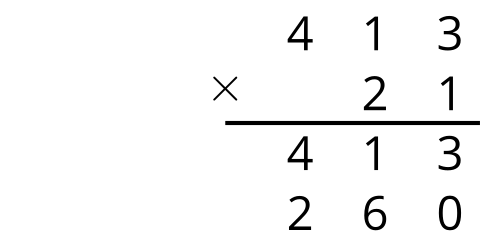 paso 6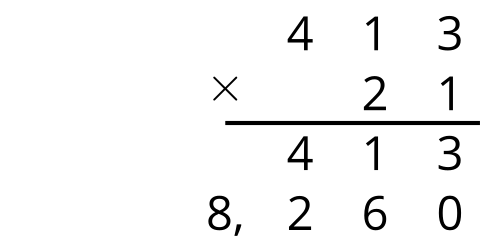 paso 7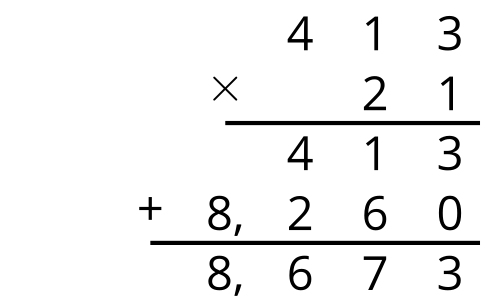 ¿En qué se parecen los dos algoritmos? ¿En qué se diferencian?Explica o muestra en dónde ves cada paso del primer algoritmo en el segundo algoritmo.¿En qué se parecen y en qué se diferencian los últimos pasos de los dos algoritmos?2 Usemos el algoritmo estándarStudent Task StatementUsa el algoritmo estándar para encontrar el valor de cada expresión.Diego encontró el valor de . Este es su trabajo. ¿Por qué no tiene sentido la respuesta de Diego?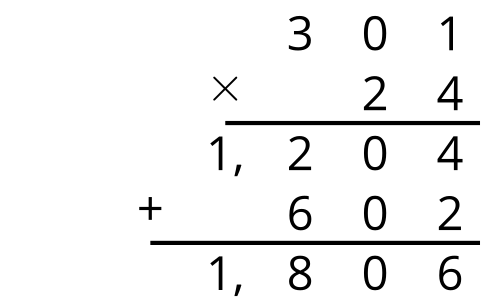 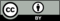 © CC BY 2021 Illustrative Mathematics®